Nyaraya Cluster ExaminationKenya Certificate of Secondary EducationForm Four Mock Evaluation Programme1. a (i) f1= 9.8cm (ii) h=20.2cm (iii) F2 =      10.1cm.F0=    =       =9.95cm   e)f)  x (cm)	A-1/2	S-1/2                                                                             P-2                                                                             L-1	(cm-1)g) i) Slope=     =85.71cmii)f=   =9.26cmPART A2(a)iii)        =4.65cm iv) R       =    =3.896cme)i)β   ==0.4686 (ignore units)ii) x==1.363PART BX0=0.555mX1= 0.700me=0.145mt=15.9/s                  T=    =0.7955e)T=2           =0.7955 =2q=9.051m/s2ii)0.7955=2k=6.242N/m2l(cm)357101315x(cm)28.521.012.510.08.06.5(cm-1)0.33330.20000.14290.05000.066670.07692Burette reading 10.015.020.0Volume of water remaining (cm3)40.035.030.0Log10 V1.6021.5441.477Time, T(s)2.343.525.22=0.68460.43860.2830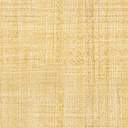 